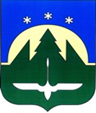 Городской округ Ханты-МансийскХанты-Мансийского автономного округа – ЮгрыДУМА ГОРОДА ХАНТЫ-МАНСИЙСКАРЕШЕНИЕ№ 508-VI РД							                                                   Принято									28 мая 2021 годаО поддержке обращений Совета депутатов города Новосибирска
к Председателю Правительства Российской Федерации Мишустину М.В., Председателю Государственной Думы Федерального Собрания Российской Федерации Володину В.В.Рассмотрев обращения Совета депутатов города Новосибирска
к Председателю Правительства Российской Федерации Мишустину М.В., Председателю Государственной Думы Федерального Собрания Российской Федерации Володину В.В. согласно решению Совета депутатов города Новосибирска от 21.04.2021 № 135 «Об обращениях Совета депутатов города Новосибирска к Председателю Правительства Российской Федерации Мишустину М.В., Председателю Государственной Думы Федерального Собрания Российской Федерации Володину В.В.», руководствуясь Уставом города Ханты-Мансийска и Регламентом Думы города Ханты-Мансийска, Дума города Ханты-Мансийска РЕШИЛА:1. Поддержать обращения Совета депутатов города Новосибирска
к Председателю Правительства Российской Федерации Мишустину М.В., Председателю Государственной Думы Федерального Собрания Российской Федерации Володину В.В. согласно решению Совета депутатов города Новосибирска от 21.04.2021 № 135 «Об обращениях Совета депутатов города Новосибирска к Председателю Правительства Российской Федерации Мишустину М.В., Председателю Государственной Думы Федерального Собрания Российской Федерации Володину В.В.».2. Настоящее Решение направить в Совет депутатов города Новосибирска.Председатель Думыгорода Ханты-Мансийска                                                               К.Л. Пенчуков  Подписано 28 мая 2021 года